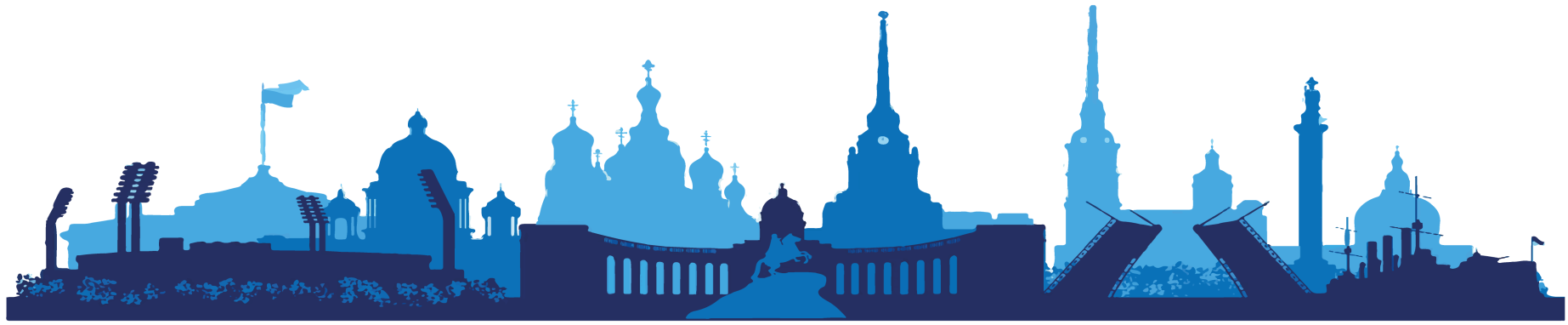 ООО ТК «СЕЛЕНА» оставляет за собой право изменять порядок и время проведения экскурсий, а так же замена их на равноценные!Туристам необходимо иметь с собой: паспорт/свидетельство о рождении, полис ОМССтоимость тура на 1 человека при размещении в 2-х местном стандартном номере «Станция М19» 3* - 21 900 руб. в период с 19.02 по 17.03.2024 /  с 18.03 по 24.03 и 01.04 по 14.04.2024 – 24 400 руб. /  в период с 25.03 по 31.03.2024 и с 15.04 по 21.04.2024 – 26600 руб.Стоимость тура на 1 человека при размещении в 2-х местном стандартном номере «Москва» 4* - 25 400 руб. в период с 15.01 по 24.03.2024 / 27 200 руб. в период с 25.03 по 28.04.20241 день1 деньВы приезжаете в гостиницу самостоятельно.Трансфер до гостиницы предоставляется за дополнительную плату и бронируется заранееС 9:00 до 12:00В холле гостиницы Вас встречает представитель фирмы. Он ответит на все интересующие Вас вопросы, выдаст уточненные программы тура и предложит дополнительные экскурсии, которые Вы можете приобрести по желанию.Важная информация:
- туристы, проживающие в отелях «Москва», «Октябрьская», «Катарина Гранд Палас», «Азимут Отель Санкт-Петербург» отправляются на экскурсии от отеля проживания;
- туристы, проживающие в отелях «Бест Вестерн Плюс Центр», «Станция L1», «Станция М19» на встречу и отправление на экскурсии подходят в гостиницу «Октябрьская» (Лиговский пр., д. 10);
- туристы, проживающие в отеле «IZZZI» на встречу и отправление на экскурсии подходят в гостиницу «Катарина Гранд Палас» (Невский пр., д. 32-34).
- туристы, проживающие в гостинице «А отель Фонтанка», на встречу и отправление на экскурсии подходят в гостиницу «Азимут Отель Санкт-Петербург» (рядом стоящий корпус).
- туристы, проживающие в «Апарт-отеле Yard Residence» на встречу и отправление на экскурсии подходят в гостиницу «Москва» (пл.Александра Невского, д. 2).
Гарантированное размещение в гостинице после 14.00. Свои вещи Вы можете оставить бесплатно в комнате багажа гостиницы.12:00Отъезд от гостиницыАвтобусная экскурсия «Шедевры Северной столицы»
Экскурсия представит Санкт-Петербург, как город, в котором, наряду с великолепными дворцами, особняками, общественными зданиями возводились храмы различных конфессий, заслуженно признанные подлинными шедеврами архитектуры и искусства.Экскурсия в Исаакиевский собор
Исаакиевский собор предстанет перед вами как уникальное произведение русского искусства середины XIX века. Вы увидите великолепные стенные росписи и картины на холсте, выполненные известными русским художниками и полюбуетесь мозаичными иконами, для создания которых использовали смальту более 12 000 цветов и оттенков. Вас поразит обилие различных пород камня (от гранита до малахита и бирюзы), которые пошли на отделку храма.
А с колоннады Исаакиевского собора для вас откроется удивительная панорама Санкт-Петербурга «с высоты птичьего полета» (входной билет можно приобрести дополнительно в кассах собора).Место окончания программы: Исаакиевский собор, ближайшая ст. метро «Адмиралтейская»
Продолжительность программы: ~2,5 часа (окончание ~ в 15:00)2 день2 деньЗавтрак в гостинице.09:30 Отъезд от гостиницы на программАвтобусная экскурсия в Кронштадт «Морской щит Санкт-Петербурга»
Есть в мире маленькие города, которые, быть может, отмечены не на всех картах, но слава их далеко перешагнула их границы. К таким городам относится Кронштадт - морская крепость, город-порт, тыловая база Балтийского флота. Это своеобразный город-музей русской военно-морской славы, где сохранились десятки памятников истории, архитектуры, культуры и наукиАвтобусно-пешеходная экскурсия по Кронштадту
Вы увидите военные корабли, стоящие в гавани, старинный Петровский док, предназначенный для ремонта и оснастки кораблей, величественный Никольский Морской собор, напоминающий храмы древней Византии.Посещение Никольского морского собора
Морской собор в Кронштадте, освященный в честь святителя Николая Чудотворца, это главный военно-морской храм русских моряков. Вы побываете в Никольском Морском соборе, где самостоятельно познакомитесь с его уникальным внутренним убранством и морскими реликвиями.Интерактивная экскурсия в музее-макете Фортов Кронштадта
Это новый уникальный музей, где по старинным чертежам с мельчайшей точностью воссозданы все форты Кронштадта. Детали макета полностью соответствуют их первоначальному облику.
Вас ждет динамичная, захватывающая экскурсия в двух мультимедийных залах с современной системой подсветки макетов, которая позволит полностью погрузиться в историю фортов кронштадской морской крепости.Посещение музейно-исторического парка «Остров Фортов»
Это первый и самый большой в России парк, посвящённый военно-морскому флоту. На площади в 9 га располагается несколько тематических площадок. Вы сможете прогуляться по Аллее героев российского флота, которая рассказывает о более чем трех веках его истории, осмотреть маяк памяти с 200 именами героев-моряков, начиная с эпохи Петра I и до наших дней.Место окончания программы: гост. «Октябрьская», Московский вокзал, ст. метро «пл. Восстания»
Продолжительность программы: ~ 8,5 часов (окончание ~ в 18:30)3 день3 деньЗавтрак в гостинице.09:30Отъезд от гостиницы на программу.Автобусная обзорная экскурсия по Санкт-Петербургу
Приглашаем Вас на автобусную обзорную по городу. Экскурсия познакомит с историей Санкт-Петербурга от основания до наших дней. Вы полюбуетесь великолепными архитектурными ансамблями парадного центра города – Невским проспектом, Дворцовой площадью, Стрелкой Васильевского острова. Вы увидите Адмиралтейство, Кунсткамеру, Меншиковский дворец, Петропавловскую крепость. Все самое главное и интересное, самое красивое и известное ждет Вас в Санкт-Петербурге.Экскурсия в Эрмитаж
Этот музей стоит в одном ряду с такими крупнейшими художественными музеями мира как Лувр в Париже или Прадо в Мадриде. Сегодня среди бесценных экспонатов Эрмитажа знаменитая мумия древнеегипетского жреца, механические золотые часы «Павлин», две из четырнадцати известных в мире работ кисти великого Леонардо да Винчи, коллекция уникальных полотен Рембрандта и многое другое. Всего более трех с половиной миллионов уникальных экспонатов. Сегодня Вам предстоит самим составить о них свое мнение.Место окончания программы: Эрмитаж, ближайшая ст. метро - «Адмиралтейская»
Продолжительность программы: ~ 4,5 часа (окончание ~ в 17:00)4 день4 деньЗавтрак в гостинице.09:30Отъезд от гостиницы на программу.Автобусная экскурсия в Петергоф «Приморский парадиз Петра Великого»
Невозможно, приехав в город, построенный Петром I, не побывать в его любимом детище – блистательном Петергофе. Экскурсия познакомит Вас с одним из самых прославленных пригородов Санкт-Петербурга, который на протяжении двух столетий являлся загородной императорской резиденцией.Экскурсия в Большой Императорский дворец
Большой Петергофский дворец является своеобразным смысловым центром дворцово-паркового ансамбля. Он поражает сиянием позолоты, роскошью декора и богатством дворцовых залов. Дворец соединяет в единое целое Верхний сад и Нижний парк Петергофа и представляет собой законченное художественное произведение.Место окончания программы: гост. Октябрьская, Московский вокзал, ст. метро «Пл. Восстания»
Продолжительность программы: ~ 6 часов (окончание ~ в 16:00)Место окончания программы: гост. Октябрьская, Московский вокзал, ст. метро «Пл. Восстания»
Продолжительность программы: ~ 6 часов (окончание ~ в 16:00)5 день5 деньЗавтрак в гостинице.09:30Отъезд от гостиницы на программу.Автобусная экскурсия «Петровский Петербург»
Экскурсия посвящена первым десятилетиям существования Санкт-Петербурга и позволяет прочувствовать идею царя Петра I – основать на болоте новый европейский город, которому суждено будет прославиться на весь мир не только, как центру торговли, науки и искусства, но и как центру реформ, приблизивших Россию к Европе.Экскурсия по территории Петропавловской крепости
Петропавловская крепость это «сердце» города, место, с которого начиналась история Санкт-Петербурга. Вы увидите «город в городе» – типовые постройки петровского времени, действующее предприятие «Монетный двор», где до настоящего времени чеканят памятные монеты, ордена и медали. Вы побываете в Петропавловском соборе, где сохранились захоронения русских императоров и императриц, а также великих князей и княгинь.Экскурсия в Петропавловском соборе
Заглянув в Петропавловский собор, Вы увидите захоронения русских императоров и императриц, великих князей и княгинь.
Долгое время собор являлся памятником славы русского оружия. Здесь на протяжении двух столетий хранились трофейные знамена, ключи от захваченных русскими войсками городов и крепостей. В начале XX века эти реликвии были переданы в Эрмитаж. Теперь в соборе представлены копии шведских и турецких знамен.Посещение тюрьмы Трубецкого бастиона
В ходе экскурсии Вы также побываете в знаменитой «Русской Бастилии» - тюрьме Трубецкого бастиона, где содержались многие известные политические деятели России.Место окончания программы: гост. «Октябрьская», Московский вокзал, ст. метро «пл. Восстания»
Продолжительность программы: ~ 5 часов (окончание ~ в 15:00)6 день6 деньЗавтрак в гостинице.09:30Отъезд от гостиницы на программу.Автобусная экскурсия в Царское Село «Город муз – Царское Село»
Проехав по старой Царскосельской дороге, Вы окажетесь в блистательном мире бывшей официальной резиденции русских императоров – Царском Селе. В ходе экскурсии Вы узнаете, когда появился этот пригород Санкт-Петербурга, какие события с ним связаны и почему его часто называют «город муз». Особую известность Царскому Селу принес роскошный и неповторимый Екатерининский дворец. Именно в нем Вы и побываете.Экскурсия в Екатерининский дворец
Гостей Царского Села потрясает фантастическая роскошь убранства Екатерининского дворца. Одним из залов Золотой анфилады Растрелли является знаменитая Янтарная комната, похищенная оккупантами во время Великой Отечественной войны и воссозданная петербургскими реставраторами, работу которых Вы сможете оценить во время экскурсии по Екатерининскому дворцу.Прогулка по Екатерининскому парку
После экскурсии по дворцу у вас будет час свободного времени, чтобы самостоятельно погулять по великолепному парку, окружающему дворец. Его украшают изысканные павильоны, причудливой формы пруды и многочисленные памятники в честь побед русского оружия во время русско-турецких войн.Место окончания программы: гост. «Октябрьская», Московский вокзал, ст. метро «пл. Восстания»
Продолжительность программы: ~ 6 часов (окончание ~ в 16:00)7 день7 деньЗавтрак в гостинице.Освобождение номеров до 12:00. Выезд из гостиницы самостоятельно.Свободный день.В стоимость тура включено:проживание в выбранной гостинице;питание (завтраки со второго дня тура);экскурсионное обслуживание;входные билеты в объекты показа по программе; транспортные услуги;Оплачивается дополнительно:обеды и ужины (самостоятельно)доп. экскурсии (по желанию)встреча (или проводы) на вокзале или в аэропорту;доплата для иностранных туристов;проезд на общественном транспорте;услуги камеры хранения на вокзале.авиаперелет или ж/д переезд Краснодар – Санкт-Петербург – Краснодар (билеты можно приобрести в нашем офисе)